PESQUISA DE INTENÇÃO DE COMPRAS PARA O FINAL DO ANO – SEDAT 2017.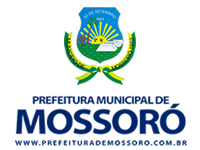 ANÁLISEAs festas de fim de ano são datas de grande fluxo nas vendas para o comércio. São épocas nas quais, por exemplo, os consumidores buscam lembranças para presentear familiares e amigos, fazem algumas melhorias em suas casas, se organizam para a virada do ano. Pensando nisso, a Secretaria de Desenvolvimento Econômico, Trabalho, Agricultura e Turismo (SEDAT), conduziu uma pesquisa com 223 indivíduos em Mossoró, por meio da aplicação de questionários, objetivando identificar quais as intenções de compras para esse período, além de abordar a questão do nível de endividamentos dos cidadãos mossoroenses. A coleta dos dados aconteceu entre os dias 27 e 29 de novembro de 2017.A amostra é composta por pessoas de ambos os sexos, sendo 40,81% homens e 59,19% mulheres maiores de 18 anos. Com níveis de renda que partem dos que não a possuem (10,31%), aos que recebem até mais de três salários mínimos (5,38%), passando pelos que ganham até um salário (48,88%) ou de um a três (34,53%).Dentre os consumidores que desejam ir às compras neste fim de ano, 46,19% deles responderam que planejam gastar acima de R$ 200,00. Já 23,32% entre R$ 101,00 e R$ 200,00. Para os que pretendem comprar na faixa que varia de R$ 51,00 a R$ 100,00 o percentual é de 6,73%. As justificativas para a não aquisição de nenhum produto (23,32%) se concentrou principalmente no quesito de economizar (8,97%), houve também a questão do atraso salarial (2,69%), das dívidas (2,69%), e desemprego (2,24%).A pesquisa aponta que vestuários e calçados terão lugar de destaque (69,51%), seguidos por perfumes e cosméticos (10,76%) e eletrodomésticos/eletrônicos (5,83%). Os brinquedos (4,93%), material de construção (3,59%), relógios e joias (3,14%), livros (1,79%), também terão seu espaço nas vendas. O local das compras, devido principalmente a questão dos preços, é o comércio de rua (54,26%) e na sequência o shopping (21,52%), pela comodidade, como preferidos para aquisições. Existem também os que procurarão a internet, 6,28%. Os mossoroenses afirmam que sua situação financeira está melhor em comparação ao mesmo período do ano anterior (35,87%), entretanto outra boa parte (34,53%) diz ter piorado consideravelmente. Sobre a existência de dívidas, cerca de 32,29% dos consumidores ouvidos garantem não as ter. 50,22% se consideram pouco endividados e 15,70% numa situação de endividamento elevado. Estão com as dívidas em dia, 17,49%, contudo 40,36% dizem estarem com o pagamento de parte das dívidas em atraso ou até mesmo totalmente. Os que não tinham ideia ou não desejaram responder totaliza 9,87%. Explica em parte esse significativo índice de endividamento o maior ritmo de aquisição de bens duráveis pelos consumidores, como carros, eletrodomésticos e eletroeletrônicos. Estes bens, por serem mais caros, demandam parcelamento que a compra de outros bens não necessitaria. Já com relação aos tipos de dívidas dos mossoroenses, o cartão de crédito é o principal agente, sendo responsável por 39,01%. Em segundo e terceiro lugares aparecem respectivamente, financiamentos da casa própria e carro (12,56%), empréstimos (8,07%).Por fim, do total de entrevistados que recebe décimo terceiro, a maioria deles (15,25%) respondeu que irá saldar as contas e poupar. Uma parcela dos consumidores (5,38%) pretende utilizá-lo na aquisição de material escolar no início do próximo ano, e por último há os que irão aplicar em presentes (4,04%), gastar em compra ou reforma da casa (3,14%), viajar (2,69%), pagamento ou troca de carro (1,79%). Outros afazeres somam 14,35%. GRÁFICOS DOS RESULTADOS Fonte: pesquisa de campo realizada pela Secretaria de Desenvolvimento Econômico, Trabalho, Agricultura e Turismo.Fonte: pesquisa de campo realizada pela Secretaria de Desenvolvimento Econômico, Trabalho, Agricultura e Turismo.Fonte: pesquisa de campo realizada pela Secretaria de Desenvolvimento Econômico, Trabalho, Agricultura e Turismo.Fonte: pesquisa de campo realizada pela Secretaria de Desenvolvimento Econômico, Trabalho, Agricultura e Turismo.O (A) SR. (A) PRETENDE FAZER COMPRAS NESSE FINAL DE ANO? Fonte: pesquisa de campo realizada pela Secretaria de Desenvolvimento Econômico, Trabalho, Agricultura e Turismo.POR QUAL MOTIVO NÃO PRETENDE ADQUIRIR PRODUTOS? Fonte: pesquisa de campo realizada pela Secretaria de Desenvolvimento Econômico, Trabalho, Agricultura e Turismo.QUE TIPO DE PRODUTO (S) PRETENDE COMPRAR? (Múltipla resposta)Fonte: pesquisa de campo realizada pela Secretaria de Desenvolvimento Econômico, Trabalho, Agricultura e Turismo.QUANTO O (A) SR. (A) PRETENDE GASTAR DE COMPRAS NESTE PERÍODO? Fonte: pesquisa de campo realizada pela Secretaria de Desenvolvimento Econômico, Trabalho, Agricultura e Turismo.ONDE O (A) SR. (A) PRETENDE COMPRAR O PRESENTE? (Múltipla resposta) Fonte: pesquisa de campo realizada pela Secretaria de Desenvolvimento Econômico, Trabalho, Agricultura e Turismo.EM RELAÇÃO AO NÍVEL DE ENDIVIDAMENTO:Fonte: pesquisa de campo realizada pela Secretaria de Desenvolvimento Econômico, Trabalho, Agricultura e Turismo.TIPO DE ENDIVIDAMENTO? (Múltipla resposta)Fonte: pesquisa de campo realizada pela Secretaria de Desenvolvimento Econômico, Trabalho, Agricultura e Turismo.TEMPO DE DÍVIDAS EM ATRASO?Fonte: pesquisa de campo realizada pela Secretaria de Desenvolvimento Econômico, Trabalho, Agricultura e Turismo.PENSANDO NA SUA SITUAÇÃO ATUAL, COMO VOCÊ ESTÁ FINANCEIRAMENTE EM RELAÇÃO AO NÃO PASSADO?Fonte: pesquisa de campo realizada pela Secretaria de Desenvolvimento Econômico, Trabalho, Agricultura e Turismo.QUAL A PRETENSÃO PARA O 13º SALÁRIO? (Múltipla resposta)Fonte: pesquisa de campo realizada pela Secretaria de Desenvolvimento Econômico, Trabalho, Agricultura e Turismo.